１．エクセル2013で回帰分析エクセル2013で回帰分析を行うには、［アドイン］に［分析ツール］を設定する必要がある。以下、その手順。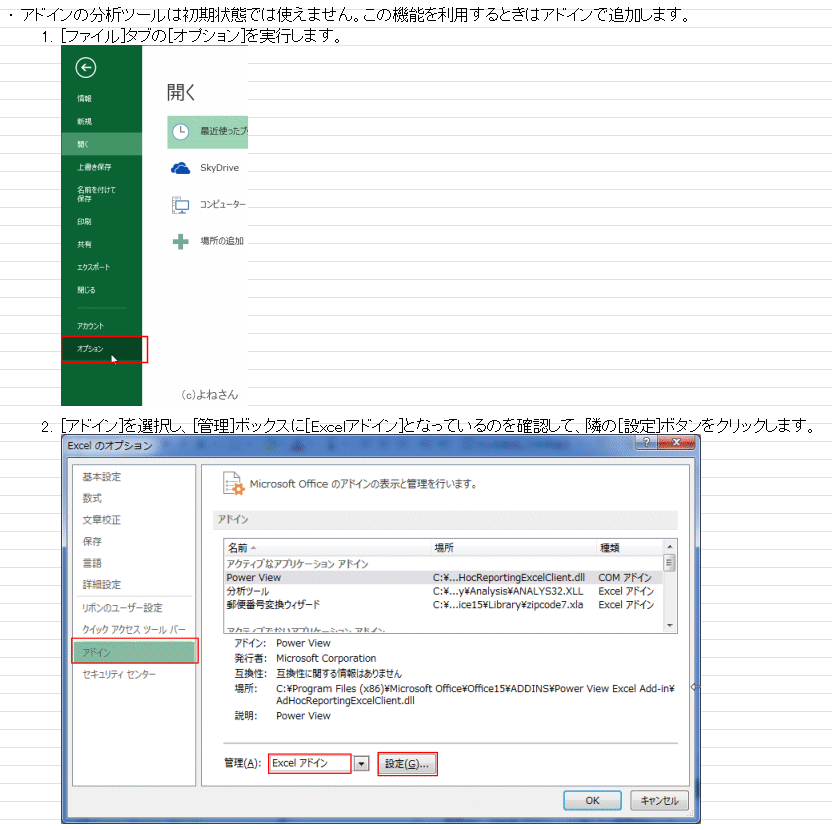 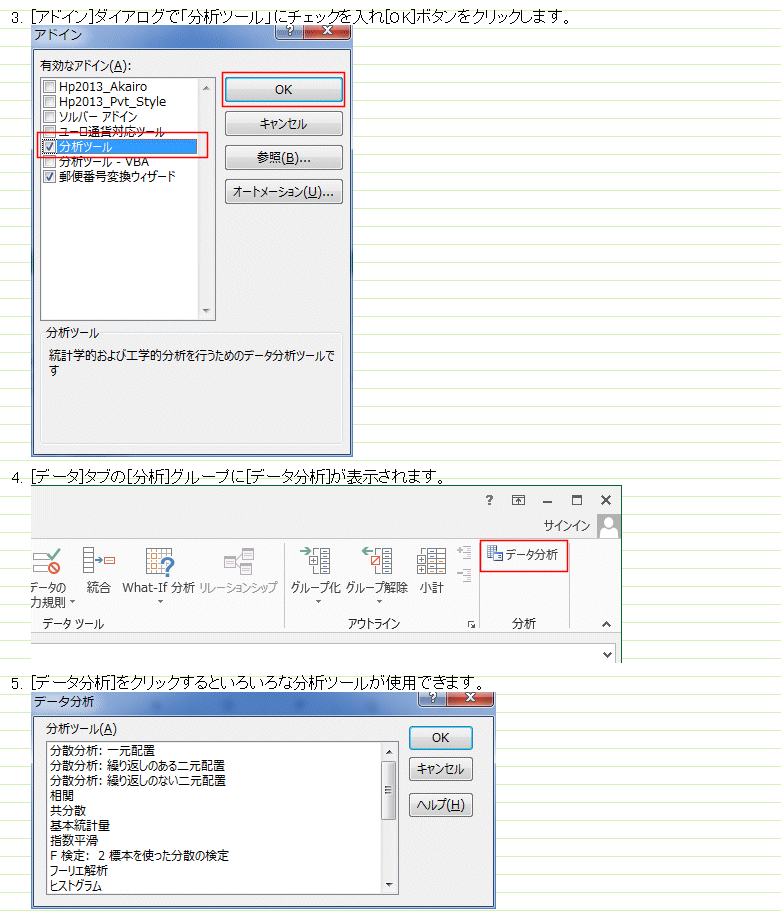 このデータ分析の窓枠の中に［回帰分析］というツールがある。［回帰分析］を選択すると、　　入力Y範囲(Y)　←　ここで左辺の被説明変数を選択　　入力X範囲(X)　←　ここで右辺の説明変数を選択　　　　　　　　　（説明変数が複数あるときは列が隣り合っていないといけない）選択するセルの数値に欠損値があってはならない。欠損値があるとエクセルは回帰分析を実行しないので、そのサンプルを外しておく必要がある。２．鉄鋼業の市区サンプルでの分析目的は、鉄鋼業の生産関数を推定することで、規模の経済の有無を検証することにある。データは、2005年「工業統計表：市町村編」　経済産業省　統計　で検索　⇒　工業統計調査｜経済産業省　⇒　調査の概要　工業統計アーカイブズ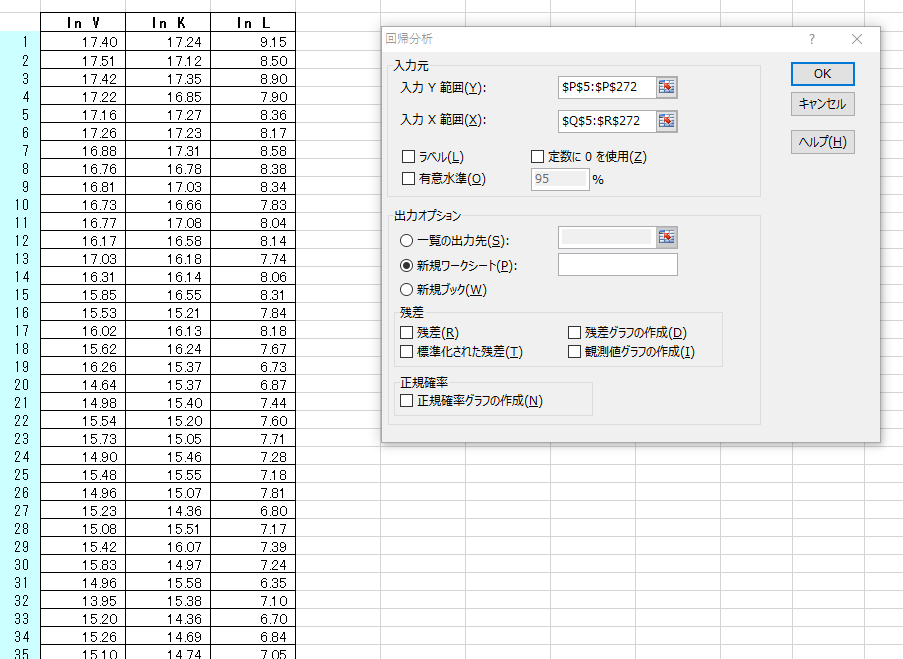 自然対数　=ln(引数)上の回帰分析を実行すると、データの左のワークシートに下のような推定結果が出る。下の表は、小数点下を３桁であわせている。黄色のマーカー部分が、今回は特に重要。下の表で、Ｘ値１とは、ln K の係数のこと。Ｘ値２とは、ln L の係数のこと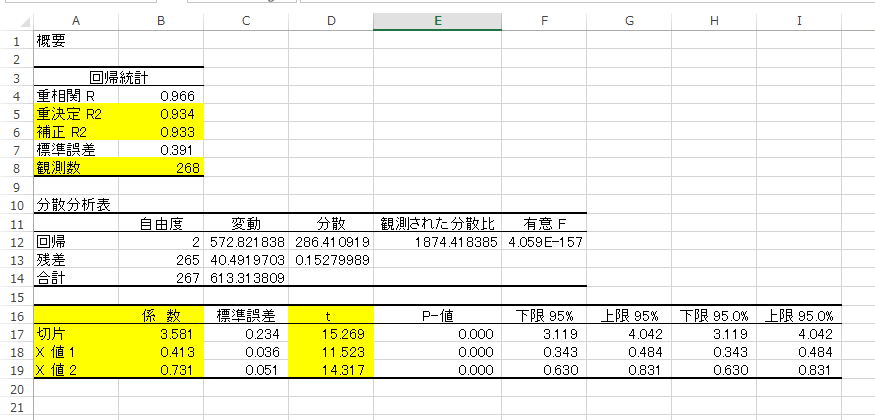 つまり、この推定結果を生産関数の式で書くと、 、自由度修正済みの決定係数：0.933、サンプル：268推定された係数の下段括弧内の数値は、ｔ－値（感覚として、ｔ―値が2.0を上回っていると係数がゼロであるという帰無仮説は棄却される　つまり、たまたまその数値が出たのではない）ここで、規模の経済のパラメータは、0.413+0.731=1.144 で1.0を上回っている。つまり、鉄鋼業について規模の経済が存在している（規模に関して収穫逓増）。生産関数で書くととなり、労働の限界価値生産性はとなる。エクセルでの指数関数は、=EXP(引数)　となる。生産関数のミクロ経済理論では、労働の限界生産性価値は賃金と等しくなる。　注）限界価値生産性の極端に大きい値は外している。2005年　鉄鋼業　出荷額上位60の市区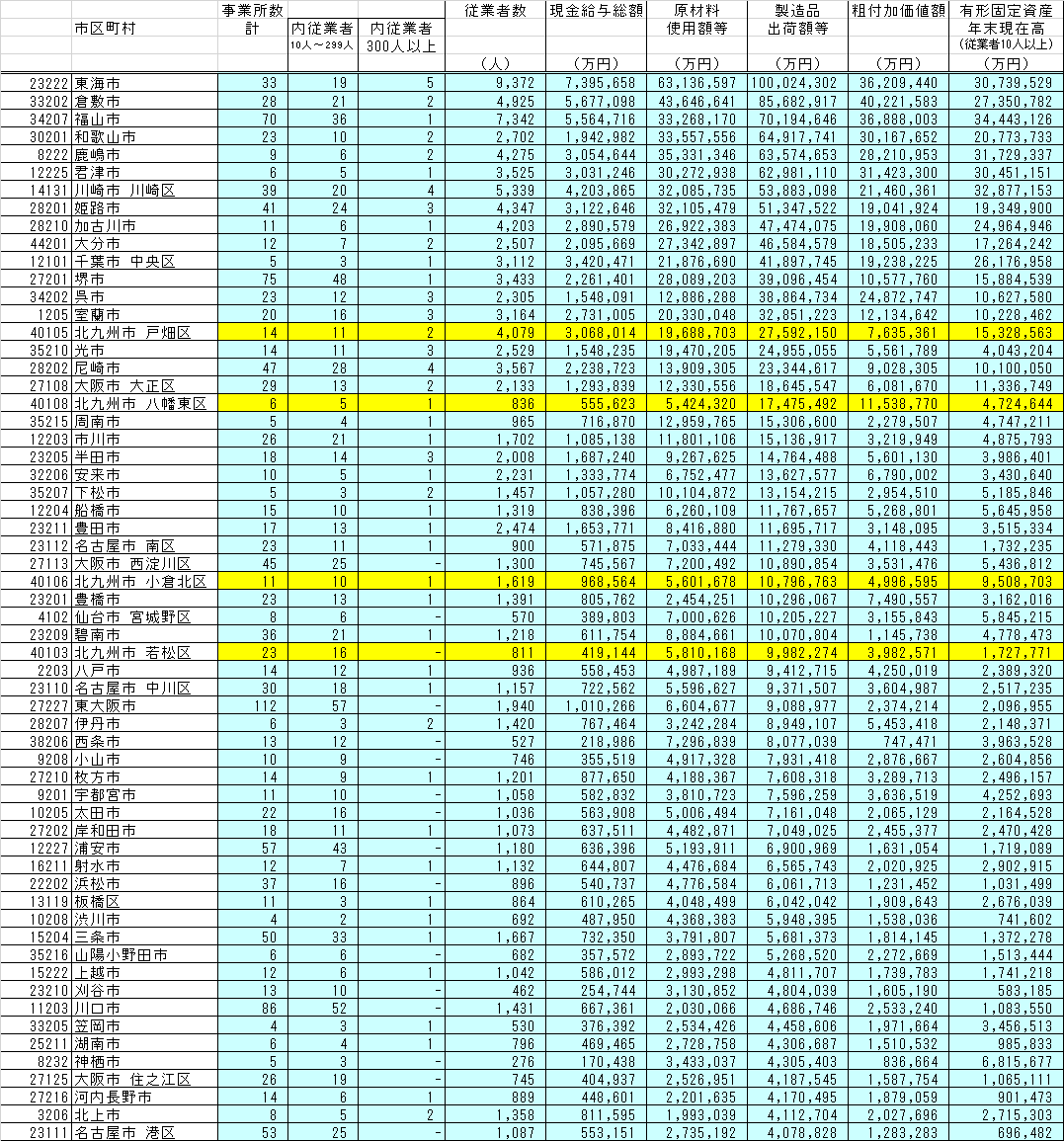 都市経済学　課題１　生産関数の推定による規模の経済の計測学籍番号　　－　　　　　氏名　　　　　　　　　選択した産業名：　　　　　　１．推定結果　表：snipping tool で貼り付け　式：数式エディターで　ｔ－値の定義は推定値を標準誤差で割ったもの。それでは、その意味するところは？　規模の経済のパラメータは？　コメント２．限界価値生産性と賃金の関係を検証　ミクロ経済学の理論では、労働の限界価値生産性＝賃金両者の相関係数は、0.721と高い相関がある。発見できるコメント選択する産業学籍番号1の位学籍番号1の位学籍番号1の位学籍番号1の位０09 食料品製造業５26 一般機械器具12 衣服１12 衣服製造業６27 電気機械器具13 木材・木製品・加工２15 パルプ・紙製品７29 電子部品・デバイス19 プラスチック３17 化学工業８29 輸送機械器具28 情報通信機器４25 金属製品９31 精密機械器具22 窯業・土石製品